Module 6 Lesson 1					(5.d - 2 June 2020)     (5.e – 1 June 2020)     (5.f – 1 June 2020)Famous people(Student’s book pg. 90)Ishod: Učenici će moći nabrojati neka zanimanja slavnih osoba i pročitati godine na engleskom.Step 1 – Listening – Famous peopleEx. 1 – listen to ex. 1 and circle (or click) the correct year. (zaokruži točnu godinu rođenja ili smrti). Here is the link if you can’t find it on your tablets: https://www.youtube.com/watch?v=4ovqT8KtKHU&list=PL2-9NY88X8emk_fNLbB6ivAtLYb9ckKNMA lot of famous people have one of these jobs (mnoge poznate osobe imaju ova zanimanja):a writer – pisaca singer – pjevača painter – slikara physicist - fizičarQueen – kraljicaCopy these jobs in your notebooks.Do you know any other famous people who are writers, singers, painters, physicists or queens? Step 2 – Watching the filmWatch the video and match the statements with the people. (gledaj video i spoji osobe s rečenicama)Here is the link if you can’t find it on your tablets: https://www.youtube.com/watch?v=DGaw1vE2QdQ&list=PLDIcrQh0H8gKbYuL8y2OnzbOJ9BbB5sRD&index=10Step 3 – Asking questions Look at these sentences. They show the verb to be in the present and the past. TO BE (glagol biti)PRESENT (SADAŠNJOST)			PAST (PROŠLOST)I am at home. 					I was at home. She is from Samobor. 				She was from London. 		Who is Elizabeth II?				Was Charlie Chaplin a painter? No, he wasn’t.(glagol biti (am/is/are) u prošlosti prelazi u was/were, ali više ćemo o tome ćemo kasnije)Ex. 2 – write the questions and answers about these people in your book or the tablet. Step 4 – Years in EnglishEx. 3a – listen and repeat the years. Now copy examples in your notebook. (slušaj, ponavljaj i prepiši ove primjere u bilježnicu)How to say years in English We read four-digit years as a pair of 2 numbers. (godine se čitaju tako da podijelimo četveroznamenkastu godinu na parove brojeva) for example: 199719		97nineteen         ninety-seven(godine od 2000. godine pa na dalje se mogu čitati na više načina):2015two thousand (and) fifteen			20		15or        	     twenty              fifteen2003two thousand and threeor       two thousand oh three (nula čitamo kao oh)	Step 5 – PracticeHere are a few online games to practice reading years. (nekoliko igrica za vježbanje godina):https://wordwall.net/hr/resource/2336446/engleski-jezik/yearshttps://wordwall.net/hr/resource/1518638/yearsTHAT'S IT FOR TODAY.HAVE A NICE DAY!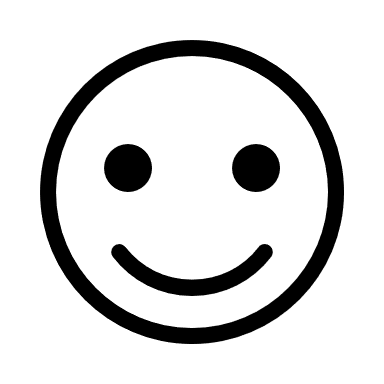 Key: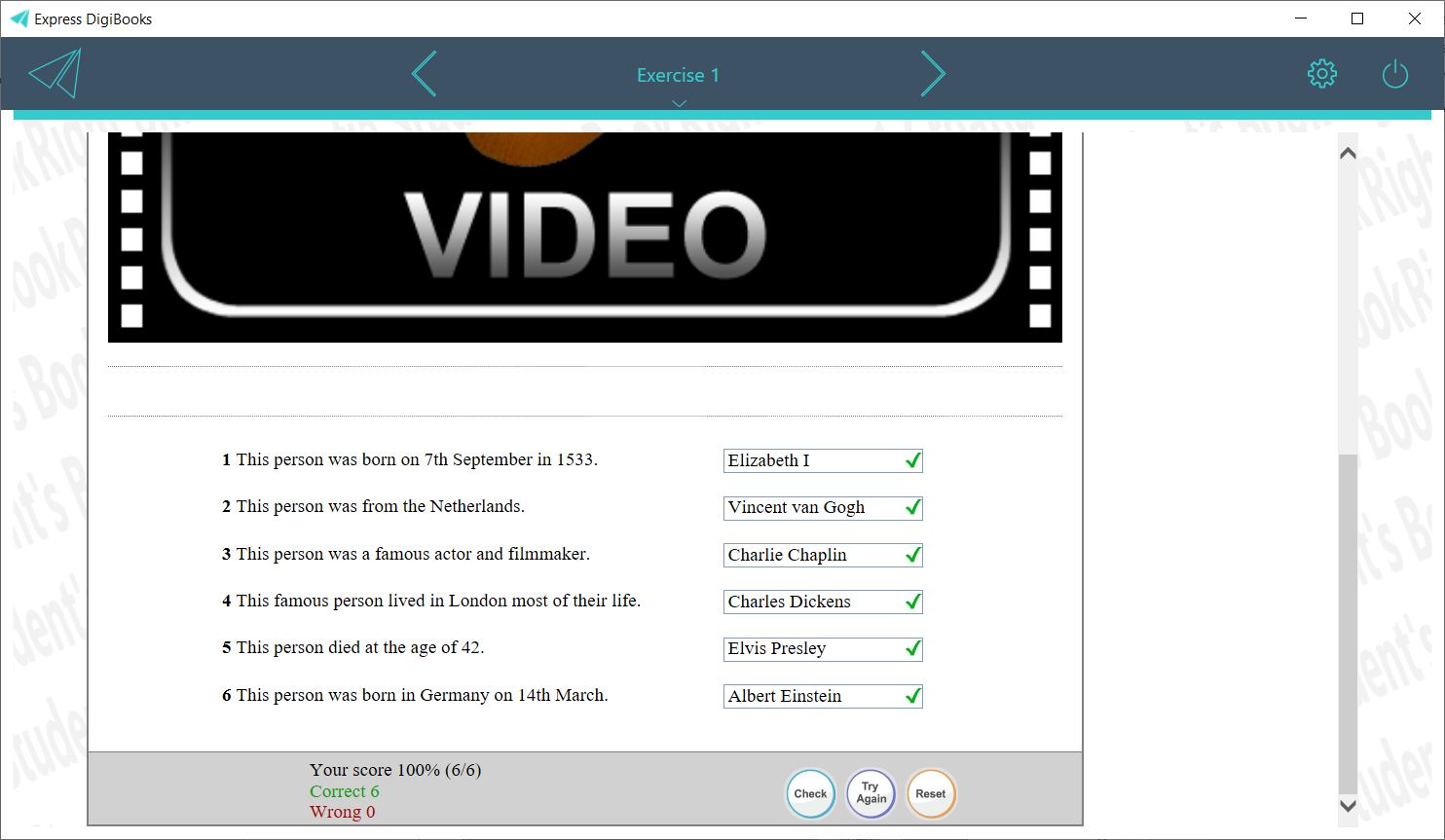 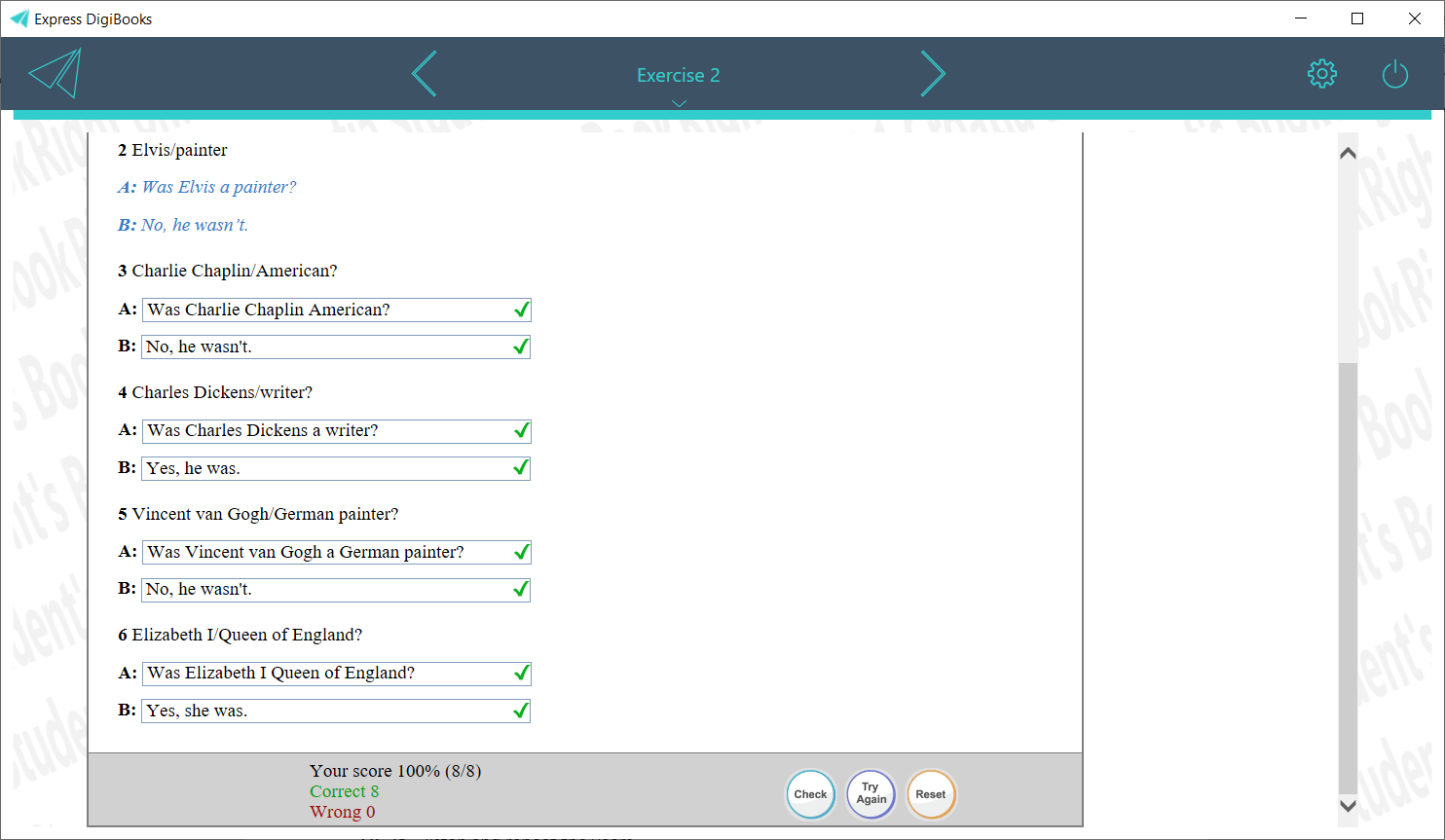 